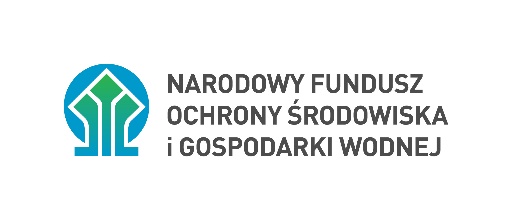                           	                                       Załącznik nr2Nazwa wykonawcy/ców: .......................................................................................Adres wykonawcy/ców: ........................................................................................WYKAZ OSÓBPrzystępując do udziału w przetargu  na zadanie pn. „Opracowanie dokumentacji projektowo-kosztorysowej dla termomodernizacji budynku kościoła parafialnego wraz z zastosowaniem odnawialnych źródeł energii” na potwierdzenie warunku udziału 
w zakresie zdolności zawodowej przedstawiam/my wykaz osób odpowiedzialnych za realizację zamówienia:Jednocześnie oświadczamy, że w/w osoby, które będą uczestniczyć w wykonywaniu zamówienia, posiadają wymagane uprawnienia, jeżeli ustawa nakłada obowiązek posiadania takich uprawnień.................................................          (miejscowość, data)						 .................................................................							pieczęć i podpis osoby(osób) uprawnionej(uprawnionych) do reprezentowania Wykonawcy/cówImię i nazwiskoRodzaj zrealizowanych usług (podanie nazwy zamówienia z opisem pozwalającym na ocenę spełnienia warunku udziału w postępowaniu, tj. doświadczenie w sporządzaniu dokumentacji projektowo-kosztorysowej wymagającej opracowania charakterystyki energetycznej budynków użyteczności publicznej lub dokumentacji modernizacji energetycznej budynków użyteczności publicznej )Zamawiający (odbiorca)Podstawa dysponowania personelem przez Wykonawcę składającego ofertę